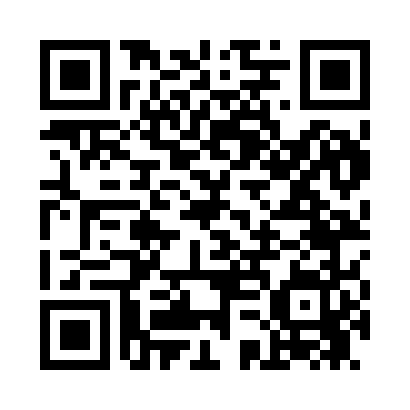 Prayer times for Blue Store, New York, USAMon 1 Jul 2024 - Wed 31 Jul 2024High Latitude Method: Angle Based RulePrayer Calculation Method: Islamic Society of North AmericaAsar Calculation Method: ShafiPrayer times provided by https://www.salahtimes.comDateDayFajrSunriseDhuhrAsrMaghribIsha1Mon3:405:2312:595:028:3510:182Tue3:415:2412:595:028:3510:183Wed3:425:251:005:028:3510:174Thu3:425:251:005:028:3410:175Fri3:435:261:005:028:3410:166Sat3:445:261:005:038:3410:167Sun3:455:271:005:038:3310:158Mon3:465:281:005:038:3310:149Tue3:475:281:015:038:3210:1410Wed3:485:291:015:038:3210:1311Thu3:495:301:015:038:3210:1212Fri3:515:311:015:038:3110:1113Sat3:525:321:015:028:3010:1014Sun3:535:321:015:028:3010:0915Mon3:545:331:015:028:2910:0816Tue3:555:341:015:028:2810:0717Wed3:575:351:025:028:2810:0618Thu3:585:361:025:028:2710:0519Fri3:595:371:025:028:2610:0320Sat4:005:381:025:028:2510:0221Sun4:025:381:025:018:2510:0122Mon4:035:391:025:018:2410:0023Tue4:055:401:025:018:239:5824Wed4:065:411:025:018:229:5725Thu4:075:421:025:008:219:5626Fri4:095:431:025:008:209:5427Sat4:105:441:025:008:199:5328Sun4:125:451:025:008:189:5129Mon4:135:461:024:598:179:5030Tue4:145:471:024:598:169:4831Wed4:165:481:024:588:159:47